Publicado en  el 02/12/2015 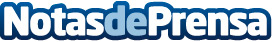 MurciaEmprende invierte casi tres millones para consolidar y desarrollar seis proyectos empresariales innovadoresLa sociedad de capital riesgo, en la que participa el Instituto de Fomento, acaba de poner en marcha el programa 'Infocapital', una línea de financiación para la creación de pymes dotada con 800.000 euros Datos de contacto:Nota de prensa publicada en: https://www.notasdeprensa.es/murciaemprende-invierte-casi-tres-millones_1 Categorias: Finanzas Murcia Emprendedores Recursos humanos http://www.notasdeprensa.es